PEDIDO DE INFORMAÇÕES nº 75/2018Considerando que recebemos, com frequência, denúncias por parte dos moradores do Jardim Paraíso, relatando que muitos veículos não respeitam os limites de velocidade, principalmente na Rua Arthur Máximo, e, com isto, colocam os munícipes e alunos do EducaMais Paraíso em sérios de riscos de atropelamento;Considerando que já enviamos Ofícios para a Secretaria de Infraestrutura e já mostramos inclusive na TV Câmara a situação deste local, mas até a presente data nenhuma providência foi tomada; eConsiderando relato dos moradores de que a Rua Arthur Máximo é de grande fluxo de pedestres, aumentando ainda mais os riscos de acidentes devido à alta velocidade empreendida pelos veículos que ali transitam, sendo que a única maneira de solucionar o problema seria a colocação de lombadas ao invés de somente faixas de pedestres no local,REQUEREMOS à Excelentíssima   desta ,  e    , cumpridas as  , seja encaminhado ao   Municipal de Jacareí o   de :A Secretaria de Mobilidade Urbana possui algum cronograma para a instalação de lombadas na Rua Arthur Máximo? Em caso positivo, informar quais as datas previstas.Enviamos foto do local e, ao  de , subscrevemos. das , 2 de maio de 2018.VALMIR DO PARQUE MEIA LUAVereador – Líder do PSDCVice-Presidente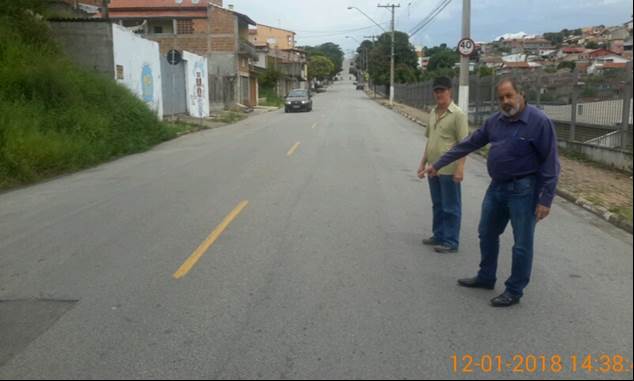 :Requer informações acerca da colocação de redutores de velocidade na Rua Arthur Máximo, no Jardim Paraíso.